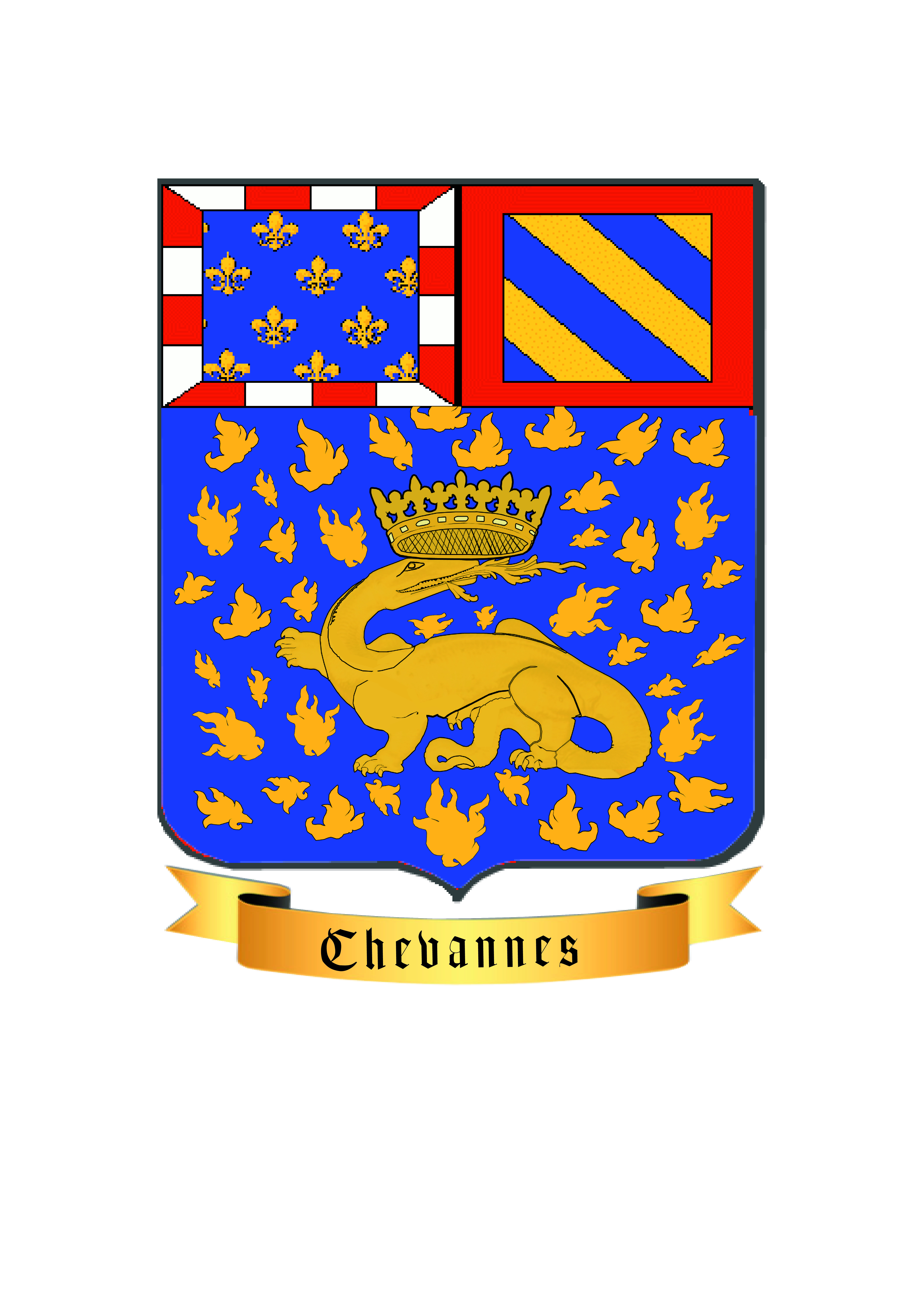 Mairie de Chevannes 	Demande d’inscription scolaireAnnée scolaire 2021/2022Pièces à fournir : livret de famille, carnet de santé (vaccinations) et justificatif de domicile.	Certificat de radiation pour les enfants déjà inscrits dans une autre école.	  	 RESPONSABLES LEGAUXPèreMèreNomPrénom(s)Date et lieu de naissanceAdresseTéléphoneFixe :Portable :Fixe :Portable :Adresse MailProfessionEmployeurAdresse de l’employeurNOMPrénom(s)Date de naissanceLieu de naissanceSexeClasse 2021-2022Scolarité 2020-2021Classe :École :Classe :École :Classe :École :